大埔县农业农村局政府信息公开申请流程图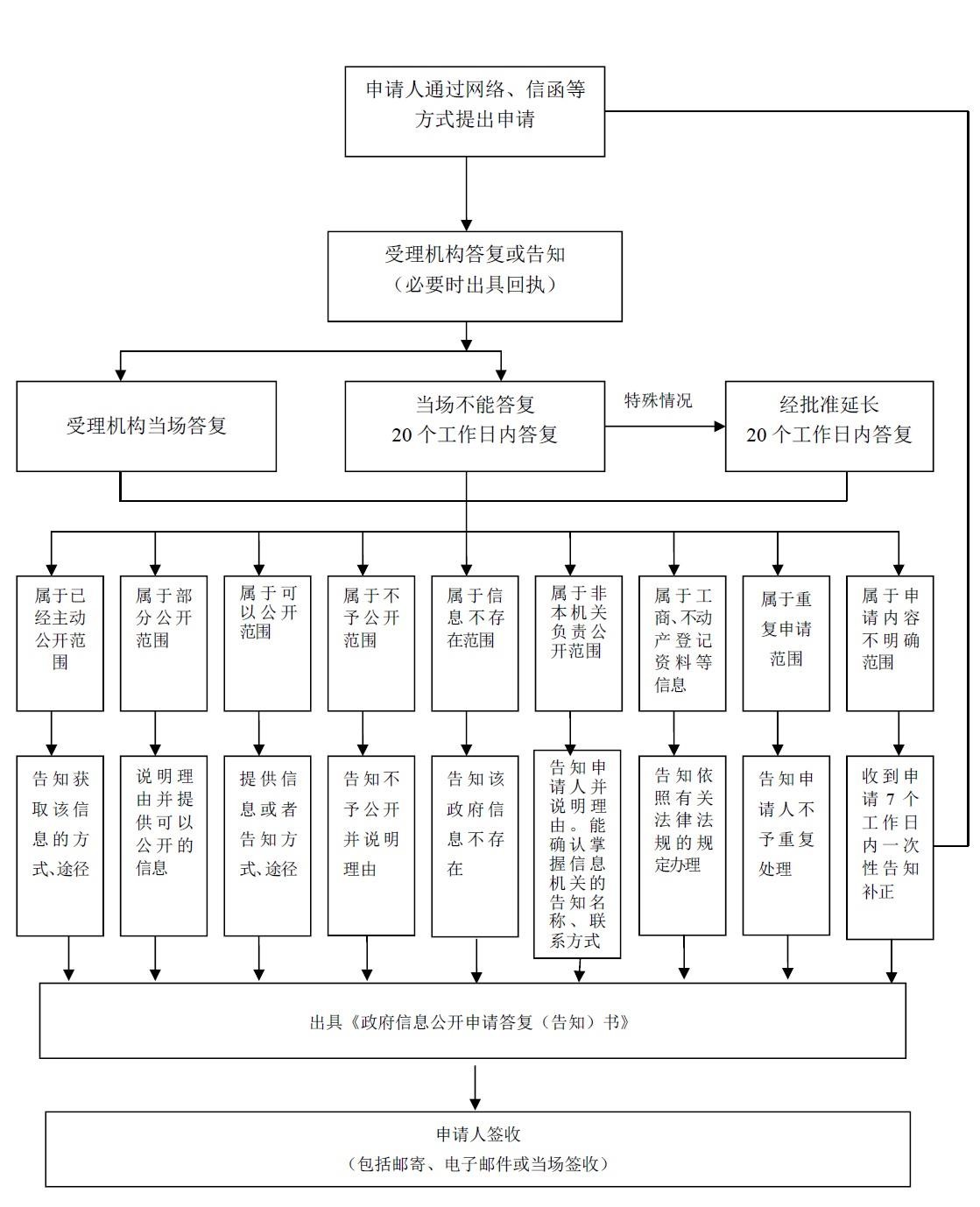 